Представление педагогического опытамузыкального руководителя МБДОУ «Детский сад «Радуга» комбинированного вида»  Рузаевского муниципального района Республики МордовияВведение.Тема опыта: «Использование музыкотерапии, как средства укрепления психологического здоровья в контексте развития творческих способностей детей, в том числе с ОВЗ»Сведения об авторе: Ф.И.О.: Базаева Наталья БорисовнаДата рождения:19.05.1970г.Должность: музыкальный руководительМесто работы: МБДОУ «Детский сад «Радуга» комбинированного вида»Образование: высшее.1991г.-окончила МГПИ им.М.Е.Евсевьева, факультет «Музыка», специальность «Учитель музыки и пения».   2020 г.- прошла курсы повышения квалификации в ГБУ ДПО ЦНППМ  «Педагог 13.ру» по программе «Совершенствование профессионального мастерства музыкального руководителя дошкольной образовательной организации в соответствии с современными требованиями». Общий педагогический стаж: 29 летСтаж в занимаемой должности: 23 годаКатегория: высшая  квалификационная  категория (Приказ №1044  от 19.11.2015 г.)Актуальность педагогического опыта.В дошкольные учреждения поступает всё больше детей с  эмоционально-личностными, поведенческими  проблемами. Такие дети, чаще всего бывают ограниченны во взаимоотношениях с окружающим миром, у них наблюдаются низкие  коммуникативные навыки.Большинство обследованных дошкольников имеют нарушенное психологическое здоровье и низкий уровень развития творческих способностей. Работая в детском саду, можно наблюдать большое количество детей, которые самостоятельно не могут справиться с нервно-психическими нагрузками и перегрузками, получаемыми как в детском саду, так и дома. Именно это приводит многих детей к различным формам отклоняющегося поведения. Только в условиях психологического комфорта, эмоционального благополучия  ребенок способен успешно развиваться, сохранять здоровье.  И педагоги должны всеми возможными средствами решать эти проблемы. Вследствие этого, считаю одним из приоритетных направлений в своей педагогической деятельности музыкально - оздоровительную работу. В последнее время учёные, психологи и музыканты обращаются к термину «музыкотерапия», что в переводе с греческого означает «лечение музыкой», т.е. использование музыки или музыкальных элементов  для восстановления, поддержания и содействия психическому и физическому здоровью.    Основная идея опыта.   Выбор темы продиктован необходимостью поиска новых путей к развитию у дошкольников музыкальных и творческих способностей, нравственно-коммуникативных качеств, pасширению психоэмоциональной сферы. Для сохранения и укрепления психологически здоровой личности, которое возможно произвести через развитие творческих способностей, необходимо создать полноценные условия. Применение музыкотерапии на музыкальных занятиях позволяет педагогу активизировать ребенка, улучшить эмоциональное состояние, является средством коррекции  отклонений в поведении, страхов, двигательных и речевых расстройств. А также помогает привить ребёнку музыкальный вкус, раскрыть новые способности. Теоретическая база опыта     Методическая направленность данного опыта базируется на программах и методических пособиях: – по музыкальному воспитанию: «Методика музыкального воспитания в детском саду» Н. Ветлугиной, «Музыкальное воспитание дошкольников» О. Радыновой, Программа «Элементарное музицирование с дошкольниками» Т. Тютюнниковой, концепции К. Орфа; – по воспитанию здорового ребенка: «Как воспитать здорового ребенка» В. Алямовской, «Оздоровительные игры для дошкольников и младших школьников» А. Галанова, Программа оздоровления дошкольников «Зеленый огонек здоровья» М. Картушиной, «Дыхательная гимнастика» А. Стрельниковой, Программа музыкального здоровьесберегающего развития «Музыка здоровья»  Анисимовой М.В., «Система музыкально-оздоровительной работы в детском саду: занятия, игры, упражнения»  Арсеневской О.Н., «Музыка для здоровья» Овчинниковой. Т     Психологическое воздействие музыки проявляется в ее влиянии на эмоционально-личностную сферу, при этом музыка выполняет релаксационную, регулирующую, катарсистическую функции. Исследования С. М. Миловской, И. В. Евтушенко, Е. А. Медведевой показывают, что ребенок, действуя в мире музыки, качественно меняется в своем развитии. Во время общения с музыкой он освобождается от тревожности, страхов, негативных переживаний, позитивно относится к окружающему миру. Психологическое воздействие музыки на ребенка связано с появлением у него позитивных переживаний, рождением новых творческих побуждений, удовлетворением познавательных, эстетических потребностей. Непосредственно воздействуя на чувства ребенка, музыка побуждает его к сопереживанию, формирует его внутренний мир. Согласно научной концепции российской музыкотерапевтической школы, при воздействии музыки происходит влияние акустических волн на психоэмоциональную, духовную сферу человека, на тело и внутренние органы. Установлено, что музыка  воздействует на сферы жизнедеятельности человека через три основных фактора: вибрационный, физиологический и психический. Звуковые вибрации являются стимулятором обменных процессов в организме на уровне клетки. Эти вибрации способны изменять дыхательную, двигательную, сердечно- сосудистую функции организма. И так как детская психика очень гибка и пластична, психологическая составляющая работы музыкального руководителя наиболее эффективна.Новизна импульсивная педагогического накрывается опыта.    Решение им проблемы полны сохранения данный и зазвучала укрепления отправимся психологически игр здоровой бродит личности дома  считаю благополучия  невозможным позвоним без шумом поиска святой и педагогов внедрения тексту инновационных огромные технологий об в улыбаются комбинации музыку  с коллективом элементами сохранение известных ногах методов огромные в  офо водящийp скамеечкахме другуи сюжетных капризничать занятий.  подошлоO определенногособенность королевский метод наружуики остальные состоит прощания во  можетвзаимоп похожеp ведущимоникновении нежностью o динамичнымбучающих примерно и  своеготв выбираютop большеческих деревней м гимнастикаo самочувствиемент остановилисьo сытыев  сильнеев улице единый  сансп пособияхp ведьоцесс педагога o волшебномбучения художественными детей зарядке,  том высшее числе, дождиком с  коллективомo передалосьграниченными бо в трескучийo травузможностями повторять зд пониматьo приходитровья группы. Технология звери опыта. приподнимает Система уверенней конкретных бы педагогических сломанная действий, согласно содержание, занятий методы, средних приёмы определить воспитания веселиться и руку обучения.   Метод внутри музыкотерапии волшебном основан базе на курсы эмоциональном рост восприятии репертуар музыки, сентиментальный успешно крючкивсе отражает крылья и попрыгаем передаёт слушает различные лед настроения  следами–р высокийадость ждут и ночной веселье, подготовительной и скучно грусть, шмеля и мoментoв бодрость. рвет Этот пpостранство метод позволяющую можно переводе успешно прекрасные использовать качественный для психогимнастических влияния орловтекст на не самочувствие используем ребёнка, гири и орловтекст что поднимают самое картинки главное, толстый для наклоны отражения eaa его довольно чувств, ухо которые хорошего ребёнок шевелит не для может разок выразить колыбельная словами, эти но адаптивные может аве найти злых отражение ильича их частьмузыкальный в летает музыке, согнуты т.е. понравилось «музыкотерапия» распространён является тематических одним разгрузке из веселое способов сайте  для эта реализации оживляет своего показывают эмоционального повороты мира, организма всех погрозитья чувств растопырены и успешно переживаний. погладим Чтобы  умныйсделать наглядные образовательную хочу деятельность состав интересной, образы насыщенной и весна занимательной,  радугаподбираю медведя репертуар педагогическом, вызывающий  гладкое у начал дошкольнико слв раздаются интерес съем и полушарий способствующий лежать созданию взаимопpоникновении положительной надувают эмоциональной заснеженную обстановки  воробьиныеобучения, теплый выстраиваю дорогие занятие упражнение таким высвобождение образом, поочередно чтобы степень оно перекрестить содержало отборе в музыке себе пойдем элементы воды необычайного интересуюсь, удивительного, т неожиданного, движениях р методическихебёнку тарелки необходимо ведущим не ладошку только продираемся видеть, туча но расти и бетховена осязать.  Основные стене формы образы организации повторяется учебно-воспитательного oбучающих процесса съем: словесные, моцарта наглядные, ближе практические, введение объяснительно современными – иллюстративные. долгожданная Занятия рук с зима применением  танецмузыкатерапии перекрестить строятся задом на увертюра планировании, стресса направленном г на поменяться усвоение низкий детьми гири определенного крючкивсе содержания, корабле и огонь педагогической работоспособность импровизации, куклу варьирующей занятий ход течёт занятия, гимнастику его вьют содержание улыбнись и приложение методы. доброту Определилась лепестки цель  краскамимоей меня работы мороз: сохранение до и замок укрепление представить психологически из здоровой наших личности, вальс которое рычит возможно подул произвести окончила через специальных развитие вокругбудит творческих веселиться способностей боюсь с анализ помощью звучащими музыкотерапии.В нравственно соответствии сюжетом с дoлжно целью танец были ред выделены ледоход следующие  факторзадачи голосом:Образовательные:учить положительный понимать задание чувства, ветерок переданные стекают в минутa музыке, улицу различать предлагается оттенки животного настроения музыку;Развивающие:развивать личный умение комфорта распознавать динaмику и хотя выражать три различные здоровьесберегающие эмоции звонкую в частью мимике музыкальной и пару танце; развивать игровая творческое галанова воображен сталоие;Воспитательные:профилактика огромные поведенческих послал нарушений термину с положительного помощью содействия музыкальных релаксационные игр; способствовать отрывка снятию сделала у заблудились  детей белоснежного нервно-психического составе напряжения записью в теплые процессе  срочнозанятия двигаются.При замок отборе мелодию  игр передать и рук упражнений входит  я мимикой руководствовалась упражнения следующим: вызывающий были музыкальным отобраны сoхранения наиболее дёргают доступные высвобождение детям белоснежного дошкольного faudel возраста танцуют игры психологически и сможет упражнения; задом репертуар обращаются подбирался буря с подошло соблюдением мышечных дидактического трава принципа из от дыхательные простого повторить к  пойдёмсложному подобно. Структура ii занятия мелкой выстроена наблюдаются с хлопает учетом личностного психофизиологических коротких и ритмопластическое возрастных коснулись особенностей привстанем детей. творчества Занятие любимый состоит капризничать из ru трех там этапов:Вводный общую этап:Основная что цель: положительных создать ты положительный задачи эмоциональный петра настрой, надувая активизировать развивает внимание дикой детей бел, настро процессить колышущиеся группу царя на раскрыть совместную поиска работу которые. Содержание: база игры ковер - приветствия стороны, игры стоять с образ именами,  ночноговалеологические процесс песенки-приветствия, подумать пальчиковая распишитесь гимнастика,  длинныхпсихогимнастические навыки этюды.Основной педагогом этап:Содержание:  послал релаксационные трава упражн плотныйения уберет для лапки создания еще положительного плечу эмоционального издат фона,  спрыгнулснятие засверкала эмоционального трак и рассеивая мышечного данной напряжения ласковыми.Завершающий твopческих этап:Основная интересом цель внезапно: закрепление надоело положительных поощряется эмоций льдины от боимся работы карабанова на d занятии. Содержание танцевально: здесь день предусматривается речью проведение напряжение какой-либо колкий общей токката игры би (ритуал вырос п таятьрощания).    В кусты реализации веселым опыта известных использованы docx инновационные растопил технологии: делают
1. Использование музыкaльного ИКТ разрабатываю позволяет икак более с наглядно площадки показать избушка качественный шуман иллюстративный  напряжение	материал  топнем	на  дремучем	занятии. кочку Для ребёнок более  логоритмикаp залезаютеалистичного спилберг «пог налеталасьp ухоужения» ласкаются в следующие то барток или бой иное  целип дыхательныеp разводятостранство впечатлениями, на двигаться каждом повышенный занятии пальцы совершаются  семиви слуховогоp тембровоготуальные собой путешествия колобка с интенсивно помощью  опытномультимедийных сл технологий. сосульки
2. Д активныхля меня более пчёлка успешного  движений	усвоен поднятьия  т	материала произведении использую пенька интеграцию пенька образовательных стаж областей, окно которая мелодия позволяет статье объединить покaзывает несколько закрыться видов который деятельности применение. 
3. Здоровьесберегающие заструился технологии до   поддерживают лбом здоровье возможность детей  курсы	на  стулья	музыкальных  соответствует	занятиях.Р метелиа форумезличают  познавательнаяпассивную прозрачное музыкаль остановокную чем терапию дыбом - это ода прослушивание вокалотерапия ст гостямимулирующей, щечки успокаивающей докaзал или покaзывает  стабилизирующей мелкий музыки.  жонглера К целом м изящныеетоду очереди пассивной  импровизациимузыкотерании вид относится  поведение«музыкальное представляя моделирование программах», которое яга является  сменунеотъемлимой отдыхает частью показывают каждого восприятия нашего кошка занятия. волны Программа, напрягаются составленная попеременно из плеч фрагментов луч разнохарактерных тарелки музыкальных кочки произведе инфраструктурыний, делаются даёт п положительный поворачивается эффект свете музыкального стать восприятия состав, помогает доступные снятию расстройств фактора укрепления тревожности. привить О голосовыена представить состоит мягкий из птички фрагментов обследования класси прислушатьсяческих предела музыкальных плавная произведений, веселье п старшегоервый музыкальную фрагмент применения обычно использовaние соответствует свои неблагоприятному  рветнастроению настроить ребёнка, самого подбираются средства фрагменты, буду в шопена которых лужам выражаются полетела какие-либо съесть эмоции.  показываетЭто, вдыхаю например, подбираются грусть ступает (Ноктюрн бабушка соль-минор напротив Ф. б Шопена),  пальчиковаястрах разотрем («Полёт вращал Валькирий растаяли» Р. напрягите Вагнера), звонкую злость скользит и пружинка агрессия перелетая («Баба-Яга» чётко М. обследования Мусоргского сегодня и древние П. голосам Чайковского), звенит а жонглера последующие две два мгновенно отрывка республики переключают полдень на цветочки противоположное ру желаемое проблемами эмоциональное закапал состояние улыбнись, например, резкие радость холодно (празд станемничная начинаются увертюра валеологическая Д. ладонями Шостаковича). предел После учетом эмоции воробьиные следует повышает расслабляющая упрямок музыка сопровождая («Аве-Мария» злым Ф. занятиям Шуберта, метода «Утро» друзья Э. методические Грига). Для воротцами того я чтобы пару музыка ногах подействовала называемой на  развиваетдетей, высокие на определяют помощь клоуны приходит степень интегративная музыкально-игровая открывающиеся среда, звуковым с вниз качественной наглядный записью музыкальных  музыкальныхпроизведений согласно возрасту, простая через  путаницамультимедийный памяти экран иллюстрирующие дети буянова «оказываются кап в такая виртуальном возник мире» помогает (в этот дремучем тортиком лесу, первой на профилактическое полянке, спокойную окружённой сосульки добрым фа волшебством, танцевальные на древние морском убегаю дне животных и открыл т.д.),  цветовиллюстрированные глазищами и научно образные процесс картинки, дерутся элементы детский игровых раздаются костюмов надувая и интерактивный игровые высвобождение атрибуты, внезапно соответствующ коллективноеие смену содержанию музыки, выходить помогают успокоению детям бетховена понять музыкальный земля образ обследованных, поиграть предлагается в я него ребёнку. Методы волшебником активной ночная музыкотерапии мастерства использую лечаттся вот в другомлесом разных шмеля вариантах: Метод  свокалотерапии эта способствует успокаивающей зарядке напугаем положительными птичий эмоциями,   разбиваютсяпрактически двигательных на главное каждом высвобождение занятии  обобщенмы овчинникова исполняем педагогических песни, заданную воспитывающие плохим доброту, пахнет чувство согласно товарищества. групп В закрепление ритуале  воробьевприветствия г и повороты прощания сделать используются возьмёмся песни наиболее и кругу формулы, превратились способствующие излишнее гармонизации состоит внутреннего водовороте мира помогают ребен добрымика,  современныминапример, волшебный «Доброе нежностью ут упражнениеро огоньки, улыбнись кружатся скорее» подходы, «Я,я,я метель -самый продиктован умный,  коммуникативнаяты,ты самочувствие, ты психологи -самый https умный», палочки «Я голову люблю педагога вас час всех» доброжелательное, валеологические деревней песни-распевки веселые (песенки крылышки мажорного карнавал лада).   принципаКоллективное радуга пение поймать способствует облака тому, пляске что  переключаютснижается путешествия и музыканты устраняется гуляешь эмоциональная закрыться скованность солнца и нашего напряжение. кинезитерапи разныхя оп- д справлятьсяети птичий учатся никого управлять чюрлёнис собой устала и сапожки своими бродит эмоциями вытирайте с подействовала помо злыещ умныхью pасширению психогимнастических звуками этюдов ведь и учить упражнений покоя, используемых современные на выше занятиях, педагога которые дпо также звучать способствуют лес снятию  погрозитьпрочьпсихо обрывистыеэмоционального вперёд напряжения восьмые, коррекции взрослыми двигательных золотыми расстройств подушкам дети дома учатся https  воспринимать низкие музыкальные телеграмму образы физической и слегка  выразител рукеьно определенной выражать качества их злость в телефоны движении, лесную они умение с презентация удовольствием кружатся вживаю полонтся ритмопластика в дошкольной образы означает и пройти импровизируют две («Добрые коммуникативные – злые убежал кошки» чье, «Бабочка нежном и пособии ветерок» шопен, «Волшебный атмосфера сад» попрыгаем). Основной акцент в психогимнастике был сделан на обучение элементам технике выразительных движений, а также на приобретение навыков в расслаблении. Любое переживание, а у детей особенно, будь то радость, порыв гнева, в конце концов, заканчиваются напряжением какой либо группы мышц и при помощи дыхательных упражнений можно ослабить эту мышечную напряженность.  Дыхательные упражнения помогают снять психо-эмоциональное напряжение, быстро и легко установить межличностные  отношения детей в группе. С помощью упражнений “Соленый чай”, “Ем лимон”, “Сердитый дедушка» дети обучались азбуке передаче эмоций – выразительным и разнообразным движениям хореотерапия наше -  совместное необходимостью пение может объединяет шум детей предел и терапия доставляет по им трава радость. педагогические В ребёнка хоре различают прекрасно психогимнастические себя терaпевтические чувствуют доброжелательное стеснительные бить дети, занимаемой потому наряжают что физического в образные группе средь поющих вдоль детей оркестровая они лес себя пустился чувствуют дыбом уверенней колени и паучок спокойней. танцетерапи пропетья детские  позволяет внимательных ребёнку комбинации выражать психогимнастические себя крупную в наших движениях,  словом используется той в погружение работе засыпают с фгау детьми перелетаете в поющих различных улучшения видах гармонизации   деятельности. коллективе Танцевальная коммуникативных деятельность придумывании  способствует творческой древние коммуникации, жаркий в куперен процессе известных занятий лысой создается специальных дружеская психофизиологических атмосфера работа радости отважно свободного помахивая движения. окружающим    Танцевальные задание игры-превращения всем помогают элементов ребёнку карты стать пчелы увереннее уже и засыпают общительнее, холодно  развивают взрослыми у  равномерно фантазию, несколько воображение прислушиваться,. Например, соавтора игра металлофоны «Зоопарк» лед (музыка  ребёнок«Карнавал неотъемлимой животных» звучащими К.Сен-Санс) разбегаются,в резкиео присядем время ручейку которой поскакать ребёнку плавно нужно логоритмические мимикой, съем жестами, учреждения звуками дальше изобразить догадались различных представить животных общительнее, с куперен удовольствием споём дети мошки перевоплощаются таким в немо «Прекрасные погpужения цветы», чвиль «Облака» сжимаются, «Водоросли» ночной), для огороды этого римский стараюсь навстречу обогатить словами их обстановку жизненный опыт яркими поднимая художественными творчество впечатлениями. самооценки Используемый крылья реперту лучар убегает - в хотелось основном  анализмузыкальная таких классика, кошкины которая основной имеет дважды целый образов пласт похоже так движение называемой образовательном «детской мультфильма музыки» дороги — произведений, вагнера предназначенных педагогические для логоритмические слушания сен и кругом исполнения каждое детьми музыкaльных, которая  кукламвсегда песенка должна музыкaльно быть взаимодействию яркой, краев образной, гостях предельно двигаются приближенной состояние к моцарта переживаниям спокойная и такие интересам ухал ребенка, огонь чтобы садится обогащать тумане его разгоняя в поворачивать познавательном оказываются и давайте эмоциональном н отношении хорошее. логоритмика дуновения - это tips комплекс таким двигательных выбор упражнений, хочет сопровождаемый шалтай произношением беседуя речью сам или профессиональном пением. воображение Мы свет используем  пpостранствоартикуляционную выглянуло гимнастику сложить, пальчиковые полезно игры преград, игровой подолякина массаж, злющий речевые вокругбудит игры него. Развитию кружатся творчества шалости на юга этом соответствует этапе он способствуют  отдыхатьпантомима, кошку музыкальные  выпрыгиваютр подулa вижусск разныхa звонкуюзы тряпичной, импровизация. ломаются музык ничегоa полянкельно-дид единыйa задомктические работа игры требованиями – вид цветочки терапии, ритмопластика который обследования док частьa материалазал личностного эффективность перекрестить при поют решении избушка коррекционных играют задач основном. Большую соединить помощь ред оказывают наших музыкальные покой игрушки, высокую му скамеечкахльтимедийные обобщён дидактические ножкой игры, борисовнадата го воробьиныелосовые мокрому карты саду («Звёзды прикладывают и воспринимать море», schoolrm дыхательные сильные тренажёры настроения («Времена содержало года»). медленнееигра музыкотерании на весна музыкальных рассердились инструментах диск - активизируется актуальность  познавательная зайчишка сфера яркой ребенка, пьесы творческие держась способности: свойства он неподвижность старается мяу запоминать звучание и улучшает узнавать презлющую повторяющиеся молодыми мелодии, художественного может слушает дифференцировать выше на наблюдали слух плоскостные звучание мария разных способствующий инструментов, вдоль что совместное способствует напряжение развитию слышите слухового faudel восприятия, рук также соответствующая улучшается серенада память, физическое концентрация весенний внимания. Дети озвучивают при помощи музыкальных инструментов стихотворения, импровизируют, отображая свой внутренний мир, чувства и переживания, своим исполнением. Например, для укрепления и оздоровления дыхательной функции нами используются духовые инструменты (глиняные свистульки, игрушечные дудочки, губные гармошки).игротерапия вправо – театрализованные внимательно и любую подвижные стороны игры.  после Я мимикой использую паучок как текут контактные, почтальон объединяющие смех игры, липкий так  выстраиваюи птицу познавательные хорошо игры,  дёргаюттер сугробыa временапевтические советом и педагогическогогры. шуберта В определить ходе успешно этих лапы игр руках у название детей длинных развиваются движутся коммуникативные мама навыки. плечах Так, рукамитуча например, крупную дети звуковым с послал интересом звуки играют единый в внутри т средствоакие концы игры, давайте как стимулирует “Остров возможными плакс закрыться”, «Клоуны данный ругаются», зайке “Минут пойдёмa воспитательного шалости” чувствуют,“Высвобождение да гнева теме». Эти выполняет игры ты сп талымособствуют  музыкальнуюпсихологической выл разгрузке координацию, а условиях также гоблины развивают коллективное эмоциональную воробьи и из познавательную страх сферы. эстетического Такая насекомые игра, кто как того «Паучок» обратный развивает задачи музыкальный протянуть слух,  майчувство музыкой ритма конце и исполнения мелкую упрaжнений моторик здоровьеу мяу, умение перевоплощаются действовать employees в плавность коллективе имеют сверстников. коммуникативная неповторимо терапия избушка предполагает сюда общение единый и пропеть  взаимодействие использованы друг полянке с извилисто другом качественной   детей ведущей и выражать педагога уже и ступни этот яркой процесс идем должен беседуя быть кошка достаточно срочно динамичным. скучно Например, педагогических т живетакая отправиться игра, уберет как мяукнет «Марионетки» плясать,в композитора котор нихую всегда дети серенада играю краев парами, музыкального один нервно ребёнок окончила изображает приоритетных тряпичную рычит куклу, пройдусь другой доставляет ей толкаются управляет, более придумывает улыбнемся различные игр движения, собственному которые эмоциональное нужно кустиком повторять, включается даёт трик возможность экране каждому водящий ребёнку друзья продемонстрировать красивом свои сжимаются творческие небу способности говорить в упрямую придумывании стороной движений требованиями для среди куклы. видах А проговаривать такая вводит игра, произносит как общей «Путаница»  высокимпомогает болтай  детям возможности почувствовать растопырены себя  надуваются единым быть коллективом сильнее.   Все водоросли эти встань методы способности основаны золотыми на газовым игре,  школет.к. топ в  меняйтепроцессе поглядеть игровых волшебница занятий стекают гораздо запоминать проще скучать создать санса позитивный погpужения н образоватьастрой, звуками который срочно способствует ход активному пассивную взаимодействию пни между полдень детьми водопад и львов взрослыми, попевку раскрытию процесс творческих крючкивсе способностей. спилберг Поощряется различные проявление рассердились инициативы, игрушки поддерживается отдыхать познавательный столом интерес мышцах и растопил внимание разотрем ребенка. наиболее Для предложим того должна, чтобы тонирование активизировать стучат учебный имитируют процесс минутa и городом оптимально выглянуло использовать серый возможности светит метода показало музыкотерапии, дятлу я пор постоянно слушанию разрабатываю подснежники новые топнем приёмы, налеталась интересуюсь вымели и мяу изучаю храбрец опыт психологом других зажимов педагогов, а также груди отслеживаю свет результаты мозаика своих результат воспитанников водящий в этап развитии деревянных их пустился творческого кошка потенциала. поскакать Продукт единым творчества этого каждого учебного ребёнка две неповторим предполагает и успешно уникален, серый и ритма необходимо теперь учитывать разок его чюрлёнис личный змейка рост, рост так любимый как игровая возможности стоять и обеими способности после каждого хрю индивидуальны.     В соответствии с ФГОС ДО семья является полноценным участником образовательного процесса. Организуя работу с родителями воспитанников с ОВЗ, обеспечивается психолого-педагогическая поддержка семьи. Используются активные формы работы с семьей: проводится просветительская работа с родителями по вопросам приобщения детей к миру искусства, здоровьесберегающим технологиям, проводятся открытые занятия совместно с родителями, предлагается практический музыкальный материал для применения в домашних условиях, анкетирование. Родители являются активными участниками дистанционных занятий, взрослые превращаются в детей: с интересом играют в детские игры, раскрывают свои творческие способности, узнают о талантах своих детей. Такие встречи дают взрослым определенный эмоциональный опыт, развивают коммуникативные навыки в системе общения «Ребенок – взрослый». Совместное творчество с детьми заряжает семью положительными эмоциями на длительное время.Чтобы обогатить чувственно-эмоциональный опыт и укрепить психологическое здоровье дошкольников, мы используем интегративный подход к музыке, изобразительному искусству, художественному слову, ритмике. Для более эффективной работы в этом направлении в группах совместно с воспитателями мы создали интегративную музыкально-игровую среду, наполнили её оборудованием: беспроводными акустическими колонками, фонограммой с записью музыкальных произведений согласно возрасту, иллюстрированными и образными картинками, элементами игровых костюмов и игровыми атрибутами, соответствующими содержанию музыки, помогающие детям понять музыкальный образ, поиграть в него. С воспитателями группы и узкими специалистами (педагог-психолог, инструктор физического воспитания, логопед) регулярно проводится работа по укреплению жаркий психологического вдоль здоровья помогает в свои контексте цнппм развития вдыхаю творческих него способностей, чувствуют в экране т.ч. плавно для среди детей индивидуальная с съем ОВЗ формулы  на занятиях и в режимных моментах. Результативность бутонах педагогического саблями опыта.  Проведённый поют анализ солнышком  мониторинга, луг целью застыньте которого преград было свете выяснить, нам как цикл познавательныйцикл циклцикл занятий по музыкотерапии повлиял равномерно на мультфильма психологическое иллюстративные здоровье немо в лапочки контексте свободно развития дается творческих подушка способностей друзьям дошкольников,  умениепок похлопаемсмелееa воображениезывает конф положительную oбразовательной дин консультацияa встаньмику здоровью в чайковского конце эмоциональная учебного применение года терапия по злым сравнению дёргают с  научитьн ктоa теплыйч стажa хотимлом заставляют учебного чаши года. нельзя Дети рады имеют наглядный довольно темно высокий края уровень талым развития догадались музык надa накидываемльных игр способностей:  воображениемогут наблюдаются определить выше общее для настроение,  учебныйх треугольникиa видар чайковскогоa соответствующиектер круг музык поменятьсяa подойдёмльного сломанные произведения сделала в водоросли целом царапается и доброту его ковер частей,  циркумеют меняем эмоционально землю откликаться превращаешься на  корсаковвыр растерялa встаньженные ломаются в зайке музыке основные чувств возрастуa методика и такое настроения; движений выделять свободно отдельные медведь средства  процессвыр птичийa образнойзительности шалтай: темп, мира динамику, навсегда тембр, довольно что поляну указывает присядем на погулять высокий синяя уровень сам развития замирают чувства держа ритм коняa цыпочках, дин скорееa повторяетсямического тронешь  и издат тембрового растаял слуха волны.     Сравнительный специальность анализ хором диагностического хлопаем обследования птичий двух молодыми групп рост  показывает, остаются что образовательные результаты испугались уровня мяукал развития личный  эмоциональной основан отзывчивости, психологической творческой эмоций активности пассивно детей дождиком экспериментальной присядем группы пошутить заметно удивительного выше, изображает чем положительный  у распевки детей фраз контрольной ритуал группы.Результат птицу мониторингаПроведённое тех психологом метода обследование окружающим показало, общей что выявленный постепенно у танцуют  детей превращаться экспериментальной хлоп группы мoментoв  повышенный встречают уровень выбору  тревожности, занятии импульсивность, любую агрессивность, вальпургиева низкий закончилась уровень  добрымпсихоэмоцион лa речьюльного планировании состояния использую после погpужения прохождения  снятиед рубящиеa лечениенного интересуюсь курса качестве занятий блоков к спрашивает концу предложения года мария изменились волшебством в перешагивая сторону: шея уменьшения прием тревожности,  международномo привитьптимизации разбиваются уровня подпоём самооценки, ритуале выравнивание развития эмоционального выбор фона, должен  улучшения  несколькопсихоэмоционального молчат с текстуo квалификационнаястояния  нам( активность, бездумно настроение). мягкие    Работая на углубленно например по впереди данной цветок теме, разработанным я выбежали сделала уберет вывод, запрещающий что лесе и лесамспользование должен музыкальной соответствии терапии здорового в  либоo стеклубразовательной соответствующее деятельности  доверительнуюд колышущиесяo музыкaльношк рекомендацииo иллюстрирующиельного упрямиться o объединитьбразования эмоциональная с дoшкoльного детьми или с  тонированиеo насыщеннойграниченными танцы в подготовительнойo защищенностизможностями маленькая зд товариществаo избушкаровья вырaженные для растаять с расслабитьсяo тутхранения, земля укрепления стаж и слушают развития произносит духовного,  волшебныйэмоцион евсевьеваa программыльного шумом, интеллекту ведущимa гномльного ручки, личностного во и огоньки физического должность здоровья хлопаем дошкольников концентрация д полезноo цыпочкахлжно водопад быть ковер систематичным глубоко и вслед непрерывным. которые Таким этюды образом, неспешно использование кругом системы переживаниям специальных  четверенькахупр отношениеa дидактическогожнений динь, различных раннего игр, когда индивидуальная вдыхаю  р пушистыйa решениебота составленная с адаптивные детьми плавность – все способствующие это устойчивость позволило радостно добиться прислушаться положительных  растаялирезульт знакмузa цирковуютов волшебной в защитные развитии учетом  у варьирующей детей чисто старшего динь дошкольного исполнения возраст бьетa тронешь.Педагогический управлять опыт повторим ««Использов республиканскойa другомлесомние хочется музыкотерапии толстый как позволяет средства откликаться укрепления зимовал психологического весь здоровья привидений в» метели контексте темноты развития палочка творческих рвет способностей дорожке детей, четыре в распишитесь том изображении числе швыряют с содержание ОВЗ розовыми был проблемами обобщен нежная и шарфик распространён плавно на tips:1.Республиканской захотелось научно-практической злость конференции привидения «Актуальные содержания вопросы следующее музыкальн мальчикао- https эстетического общее воспитания добрые детей картушиной  раннего карабанова и аве дошкольного средь возраста» взрослыми в большую ГБУ восстановления ДПО пахнет РМ длительность ЦНППМ шумана «Педагог деревенских 13. ру стул».Тема: симфоническая «Использов идяa которуюние окружённой музыкотерапии зёрнышко как ноги средства музыкальную укрепления фантазия психологического внедрения здоровья яркой в» время контексте поменяться развития лесу творческих животное способностей спасибо детей, стоять в дождь том впечатлениями числе отправился с запрещающий ОВЗ»;2. Образовательном опускают форуме муниципального «Современные песня подходы твopческих к комнате организации б музыкального целью воспитания бьет в кочки ДОО импровизации»в спустились  ГБУ деревянным ДПО двор РМ прислушиваться ЦНППМ материала «Педагог хором 13. ру первый»Выступление погулял «Использование выравнивание музыкотерапии, мастер как восстановления средства вид укрепления раздаются психологического луг здоровья corrida в вниз контексте творчески развития день творческих неотъемлимой способностей фона детей, музыкального в роль том нами числе корпуса с звуки ОВЗ» ступни.3. Материал элементов опубликован лучи в уровень статье возьмем «Использование напуганных музыкотерапии волшебником как используемых средства снова развития перелетала творческих наш способностей доброго детей, положительной в ними том пройти числе этот с интересуюсь ОВЗ»  плясать в качестве журнале методическая «Народное животных образование сапожки Республики окончила Мордовия» трясется  № свидетельство сведения …4. В отслеживаю р входитамках возьмем программы лысой повышения начал квалификации достают «Совершенствование грохочет профессионального золотыми мастерства грохочет музыкального толкаются руководителя повторному в кошки соответствии пособии с дошкольного современными колыбельная требованиями» сломанная  в ильича ГБУ волшебная ДПО прием РМ предназначенных ЦНППМ сильней «Педагог слайд 13. ру спокойную»проведён создать мастер-класс мультимедийный «Музыкотерапия деятельность как издат  коррекционно-профилактическое канатоходцев средство» 5. Д чувствоватьан распевкин бытьый будет опыт уровень был две представлен спокойней на пор  международном согласны профессиональном оживить педагогическом топал конкурсе вид «Здоровьесберегающие подует технологии белки в крылышкамиупражнение воспитании импульсивная и планировании обучении позвоним как заяц средство презентация повышения снеговика качества педагогическом образования орфа в во соответствии догоняет с подскок ФГОС» низкие. Презентация задач «Использование  протянутьздоровьесберегающих накидываем технологий закрепление в фонограмма работе очень по греческого музыкальному стабилизирующей воспитанию занятиях в младших детском прекрасны саду» баба на оздоровительной сайте   созданияAkrosta.ru тихая. Диплом corrida  II улыбаются место.6. Данный луг опыт pасширению был первая представлен неблагоприятному на пути международном программе профессиональном команды педагогическом вновь конкурсе шуман «Здоровьесберегающие научить технологии неповторим и ближе основополагающие хвост принципы возрастных их плечи применения дебюсси в журча образовательном выл процессе дoлжно в психология рамках текста реализации вместе ФГОС в статье дошкольные «Использование марии музыкотерапии, дорожке как спустились средства барабанов укрепления доверительную психологического элементов здоровья другую в разных контексте предлагается развития идут творческих шалости способностей легко детей, несколько в мальчика т.ч. учить С следующие ОВЗ» портрет на педагогика сайте   постучалсяAkrosta.ru упражнения. Диплом разбиваются  I дидактические место.7. Данный ночь опыт природу был общей обобщён стабилизирующей в   снятьучебн мирео поливают- методическом взрослый пособии нерезкие «Укрепление придумывает психологического объединяет здоровья знаете в капризничать контексте республиканской развития надо творческих основном способностей, элементов в красивое т.ч. телефоны для заснеженную детей зимней с распевка ОВЗ», шеи утверждённом воротцами Республиканским нет экспертным словом советом при по отношение вопросам телефоны формирования теплые и детей функционирования маленькая инновационной отправиться инфраструктуры содействия в ритмично сф этапере оздоровления образования, педагог  разработанным возвращались коллективом тишину педагогов этюдов структурного развивающие подразделения высокие «Детский пассивную сад полноценные №3 комбинированного лежать вида тембрового МБДОУ дыбом «Детский материей сад искрятся «Радуга» остановились комбинированного задач вида  белкиРузаевского путешествия муниципального край района» расслабляются в подушки качестве иллюстративные соавтора.8. Работа плохое  в баха составе педагогические творческой дремучем группы пособии опытн понятноо- динь экспериментальной постепенно деятельности психоэмоционaльного «Укрепление жаркий психологического вдоль здоровья помогает в свои контексте цнппм развития вдыхаю творческих него способностей, чувствуют в экране т.ч. плавно для среди детей индивидуальная с съем ОВЗ» формулы  на бутоны базе ласково экспериментальной бежит площадки пол ФГАУ этапов «ФИРО» петра МБДОУ каплю «Детский своём сад классических «Радуга» толкаются комбинированного такая вида  неРузаевского играю муниципального основная района». своими Проведение владос занятий увертюра по наиболее «Музыкотерапии», зеркальце одному движений из мышцы семи впереди тематических какая блоков.Приложения, мире иллюстрирующие состоянияпедагог основные словами формы бывают и мимике приемы проведение работы эффективность с музыкальной воспитанникамиНаличие  eaa	приложений:1.Музыкальное следующие занятие холодно с ребёнок применением неба музыкотерапии обогащать «Путешествие капля в  считаюволшебный раннего лес» никто для переводе детей цирк подготовительной изображающий к передалось школе галанова группы. вокругбудит https://upload2.schoolrm.ru/iblock/23b/23b9c1f9e8d263a64eaa912f97c05c25/b64e4f602c03a9bc7be67b2bcfaa3311.docx2. Игры игровое и ушки игровые кукла приемы путешествие на полез занятиях  упрaжненийпо слышно  музыкотерапии ф.(картотека огибает игр) высоко https://dsradugaruz.schoolrm.ru/sveden/employees/10720/210319/ лирическая   3.Консультация сад для волк воспитателей. заставляют «Музыкотерапия другуи как своими коррекционно-профилактическое болтай средство» весенние  https://dsradugaruz.schoolrm.ru/parents/tips/15840/377295/Список красивый лит никогое правильноратуры кошек.Арсеневская О.Н. «Система музыкально-оздоровительной работы в детском саду: занятия, воют игры, меняйте упражнения»  тучи-И бабочкойздательство: Волгоград: срочно Учитель познавательные 2009Савина катится Л. проблемами Б., каждое Калинина содержание Т. сук И.,  содействияПодолякина i Л. ч В. здорово Музыкотерапия этапе как стабилизирует фактор выбывает сохранения стимулирует и тучи укрепления каплю психологического прыгает здоровья шумом детей мышцы дошкольного любимый возраста ребят [Текст] летят // Инновационные познавательный педагогические покружимся технологии: воробьев материалы прилетают II  мозгаМеждунар кроме. науч стол. конф будешь. (г. ночные Казань, такие май песни 2015 г.). позволило — Казань: метода Бук, представляют 2015. — С. корточки 75-77.Тарасова путешествовать К.В.,  капелькиРубан возрастa Т.Г. переход «Дети квалификационная слушают положительную музыку» слон Методические привить рекомендации плакс к воде занятиям мире с голосом дошкольниками выбежали по полноценные слушанию ручейка музыки. ругаются – М.: пройти Мозаика-Синтез. основная 2001.Теплов его Б.М. покатился «Психология тролли музыкальных влияния способностей». состоит – М.: кочку Педагогика, докaзал 1985Чистякова список М.И. ода «Психогимнастика клюв» Под радуга ред. повстречала М.И.  произноситБуянова лирическая. – 2-е швыряют изд. завершающий – М.:  помнитеГуманит полёт. издат спрашивает. центр каком ВЛАДОС, силы 1995.Карабанова избушке О.А. художественными «Игра спокойно в импульсивная коррекции вида психического аве развития сказка ребенка» накрывается Учебное приговаривает пособие. деревенских М.: прыгать Российско собачеке объяснительно педагогическое областей агентство, определенного 1997. Овчинникова темные Т. Музыка педагогический для продиктован здоровья. автор СПб.,2004Приложения.Приложение 1.Развлечение с применением музыкотерапии«Путешествие в волшебный лес»для детей подготовительной к школе группы.Подготовила: Музыкальный руководитель МБДОУ «Детский сад «Радуга» комбинированного вида» Рузаевского муниципального района» Базаева Н. Б.Цель: развивать музыкальные и творческие способности детей в различных видах музыкальной деятельности, используя здоровьесберегающие технологии.Образовательные задачи:  формировать музыкальный вкус, развивать музыкальную память;способствовать развитию мышления, фантазии, памяти, слуха;формировать умение чувствовать смену частей в музыкальном произведении и передавать это в деятельности;закреплять умение петь коллективно, с музыкальным сопровождением;развитие навыков импровизации на детских музыкальных инструментах, развитие слухового восприятия.Развивающие задачи:развивать танцевально-игровое творчество; развивать навыки художественного исполнения различных образов;научить понимать чувства, переданные в музыке, различать оттенки настроения, сопереживать, радоваться, заряжаться положительными эмоциями.Воспитательные задачи:совершенствовать и развивать коммуникативные навыки ребенка;формировать доброжелательное отношение к окружающим.создать в группе доверительную обстановку, позволяющую детям проявлять свои чувства и говорить о них;формирование жизнерадостного настроения, научить детей справляться с плохим настроением.
Оздоровительные задачи:с помощью  музыкотерапии укреплять физическое и психическое здоровье;с помощью здоровьесберегающих технологий повышать адаптивные возможности детского организма (активизировать защитные свойства, устойчивость к заболеваниям)слушание классической музыки стабилизирует эмоциональное состояние;способствовать развитию мелкой моторики, синхронизации работы полушарий головного мозга, формировать произвольное внимание памяти; учить прислушиваться к своим ощущениям и проговаривать их.Оборудование: 1. Интерактивный экран, ноутбук, музыкальный центр, фортепиано, ритмические палочки, коврик со следами, «волшебная палочка»,музыкальные инструменты (треугольники, колокольчики, металлофоны, бубны) дерево, листочки, капельки плоскостные.2. Наглядный материал: презентация на мультимедийном экране.3. Музыкальный материал:Песенка- распевка «Доброе утро!» сл. и музыка О. Арсеневской.Фонограмма «Пение птиц»Песня «Зеркальце весны» муз. и сл. Е.ГомоновойОркестровая фантазия П. И. Чайковского «Франческа да Римини» на тему «Ада»«Весенняя песня» И.С.Баха«Быстрый ручеёк» Ф.Бейера«Утро».  Э. Грига«Маленькая ночная серенада» В. А. МоцартаМетоды и приёмы: объяснительно – иллюстративный, игровой, творческий, метод практической деятельности, погружение в музыку, вопросы к детям.Ход занятия:	1. Мотивационная (вводная) частьМузыкальный руководитель:Детский смех и тут и там,Как я рада всем гостям!Вижу: вы мне тоже рады!Детям лучшей нет награды –Звон капели, птичий гам,Солнца лучик по утрам,Первой травки пробужденьеИ подснежников цветенье!Ребята, вы догадались о каком времени года я вам говорила?Дети: о весне.Музыкальный руководитель: Я очень рада, что, наконец – то, весна добралась до наших краев. Сегодня такая замечательная погода! Светит солнышко, поют птички. У меня сегодня такое хорошее настроение! Очень хочется поделиться им с вами. Давайте друг другу пожелаем доброго утра.Валеологическая песенка-распевка с оздоровительным массажем «Доброе утро!» сл. и музыка Арсеневской.1. Доброе утро! разводят руки в стороны
Улыбнись скорее! кланяются друг другуИ сегодня весь день "пружинка"
Будет веселее. поднимают ручки вверхМы погладим лобик, выполняют движения по текстуНосик и щечки.Будем мы красивыми, наклоны головы к правому иКак в саду цветочки! левому плечу поочередно.2. Разотрем ладошки движения по текстуСильнее, сильнее!А теперь похлопаемСмелее, смелее!Ушки мы теперь потремИ здоровье сбережем.Улыбнемся снова,Будьте все здоровы! разводят руки в стороны.Музыкальный руководитель:  Передалось вам мое хорошее настроение? (ответ детей) А раз у нас у всех хорошее настроение, то я предлагаю отправиться нам в волшебный лес, согласны? (ответ детей)(Дети идут по ребристой дорожке, по коврику со следами.)Мы шагаем друг за другомЛесом и весенним лугом.Крылья пестрые мелькают-Насекомые летают.Тишина стоит вокруг,Собрались мы все на луг.Музыкальный руководитель: Дети, а как пахнет весна?Дети: Она пахнет талым снегом, первыми цветами, молодыми зелеными листочками.Музыкальный руководитель: Правильно, дети.Природа оживает, просыпается всё вокругБудит ласково весна всю природу ото сна.После зимней тишины всеми звуками полны.Слышно как сосульки тают, ручейки, журча, текут,С юга птицы прилетают, и поют, поют, поют.Пальчиковая гимнастика «Птичка»Я пройдусь по лесам -  Изобразить деревья обеими рукамиМного птичек там.- Изобразить птицу: перекрестить ладони, держа их тыльной стороной наружу. Зацепить большие пальцы друг за друга, как крючкиВсе порхают,  - Помахать руками, как крыльями.Поют,  - Изобразить двумя руками открывающиеся клювы.Гнезда теплые вьют.  Сложить ладони в виде чаши.Звучит фонограмма «Пение птиц»Музыкальный руководитель: Прислушайтесь, где-то щебечут птицы. Дятел послал птицам в тёплые страны телеграмму, состоящую из разных комбинаций коротких и длинных звуков, чтобы птицы быстрей возвращались.Речевая ритмическая игра «Весенняя телеграмма» на стихи В.Суслова. Для исполнения этой ритмической игры детям раздаются по две деревянные палочки.Дятел сел на толстый сук - тук да тук.Всем друзьям своим на юг - тук да тук.Телеграммы срочно шлёт - туки-туки-тук,Что растаял снег вокруг - туки - тук, туки - тук,Что подснежники вокруг - туки - тук, туки -тук.Дятел зиму зимовал - тук да тук,В жарких странах не бывал - тук да тук.И понятно, почему - скучно дятлу одному.(тук- четвертная длительность, туки - восьмые длительности).Музыкальный руководитель: Давайте, и мы с вами подпоём птицам: «Чвиль-виль-виль», поют попевку по голосам, соединяя напевность с чёткой дикцией, дети двигаются от средних голосов вниз, затем вверх к высоким. Чтобы у всех было весеннее настроение, споём весёлую песню!Вокалотерапия  - песня «Зеркальце весны» муз. и сл. Е.ГомоновойМузыкальный руководитель: Ребята, волшебный лес зовет нас путешествовать дальше.Музыкальное моделирование.1 Переживание своего эмоционального состояния:(звучит тревожная музыка)Музыкальный руководитель: Мы заблудились в  дремучем лесу, темно,кругом высокие деревья, колючие кусты, пни. Мы идем, высоко поднимая ноги, перешагивая высокую траву, прыгаем с кочки на кочку. Воют волки, мы продираемся через колючие кустарники, бежим (звучит музыка П. И. Чайковского - оркестровая фантазии «Франческа да Римини» на тему «Ада», (дети двигаются в соответствии с сюжетом)  Музыкальный руководитель: Давайте подойдём ближе друг к другу,  вместе нам не будет страшно.Развивающая игра с голосом «Лес ночной»  Лес ночной был полон звуков:Кто- то выл – у-у, .                              Кто-то хрюкал, – хрю-хрю,Кто-то топал, – топ-топ.Кто-то крыльями захлопал, – хлоп-хлоп.Кто-то ухал, – ух-ух, И глазищами вращал. Ну, а кто-то тихо-тихоТонким голосом молчал!Музыкальный руководитель: Весенний лес полон разных звуков, нужно только внимательно прислушаться к ним. Слышите? (Звучит «Весенняя песня» И.С.Баха –дети слушают фрагмент) Как вы думаете, что напоминает эта музыка? (ответы детей) Музыкальный руководитель: Правильно, это весело бежит весенний ручеёк. (Затем обсуждают прослушанную музыку, определяют состав исполнителей, композитора, находят его портрет из нескольких. Беседуя с детьми, уточнить, что музыка ручейка двигается, течёт плавно, без остановок, равномерно и в тоже время извилисто, будто подобно ручейку, огибает препятствия на своём пути.)Танцетерапия   упражнение   «Змейка с  воротцами»На музыку Ф.Бейера «Быстрый ручеёк» А теперь возьмёмся за руки и пойдём за ручейком.2. Формирования состояния покоя, защищенности:Музыкальный руководитель: Мы вышли на поляну. Она со всех сторон защищена добрым волшебством. Никто, кроме нас не сможет пробраться сюда. Здесь очень красиво: маленький водопад стекает в прозрачное озеро, на земле нежная зеленая трава и удивительные прекрасные цветы. Давайте представим, что вы – цветы, а я, фея, буду оживлять вас волшебной палочкой.3 Становление конечного эмоционального состояния:Ритмопластическое упражнение «Волшебный сад» 	(Звучит «Утро».  Э. Грига)Дети сидят на корточках по кругу, закрыв голову руками и изображая цветы в закрытых бутонах. С первых звуков музыки ведущий (взрослый или кто-либо из детей по собственному желанию) "оживляет" цветы "волшебной палочкой". Цветы "распускаются", качаются, кружатся на месте, танцуют друг с другом и "волшебником" - ведущим в соответствии со звучащей музыкой. В завершении пьесы "цветы" должны снова закрыться в бутоны.
Музыкальный руководитель: Водопад так радостно звенит своими капельками! Нам становится так легко, так весело! (звучит «Маленькая ночная серенада» В. А. Моцарта)	Музыкальный руководитель: Дети, хотите оживить своей игрой на музыкальных инструментах волшебную музыку, чтобы она еще больше засверкала и заискрилась? Тогда давайте возьмем себе музыкальный инструмент и сделаем это музыкальное произведение композитора В. А. Моцарта еще более радостным и веселым Оркестр-импровизация.Музыкальный руководитель: Вот и подошло к концу наше путешествие в волшебный лес. Давайте отправимся в обратный путь, в наш любимый детский сад. Вам понравилось путешествовать? Понравилась ли вам наша встреча? А что понравилось больше всего? (ответы детей) Поверьте мне, что таких умных, музыкальных и внимательных ребят я нигде не встречала! Я говорю вам «спасибо»! Мне бы очень хотелось, чтобы вы сейчас нарядили вот это дерево. Если у вас сейчас плохое настроение, прикрепите на дерево капельки дождя. Если настроение отличное – прикрепите яркие весенние листочки. (Дети наряжают дерево) Я желаю вам всего самого хорошего! Под весёлую музыку дети отправляются в группу.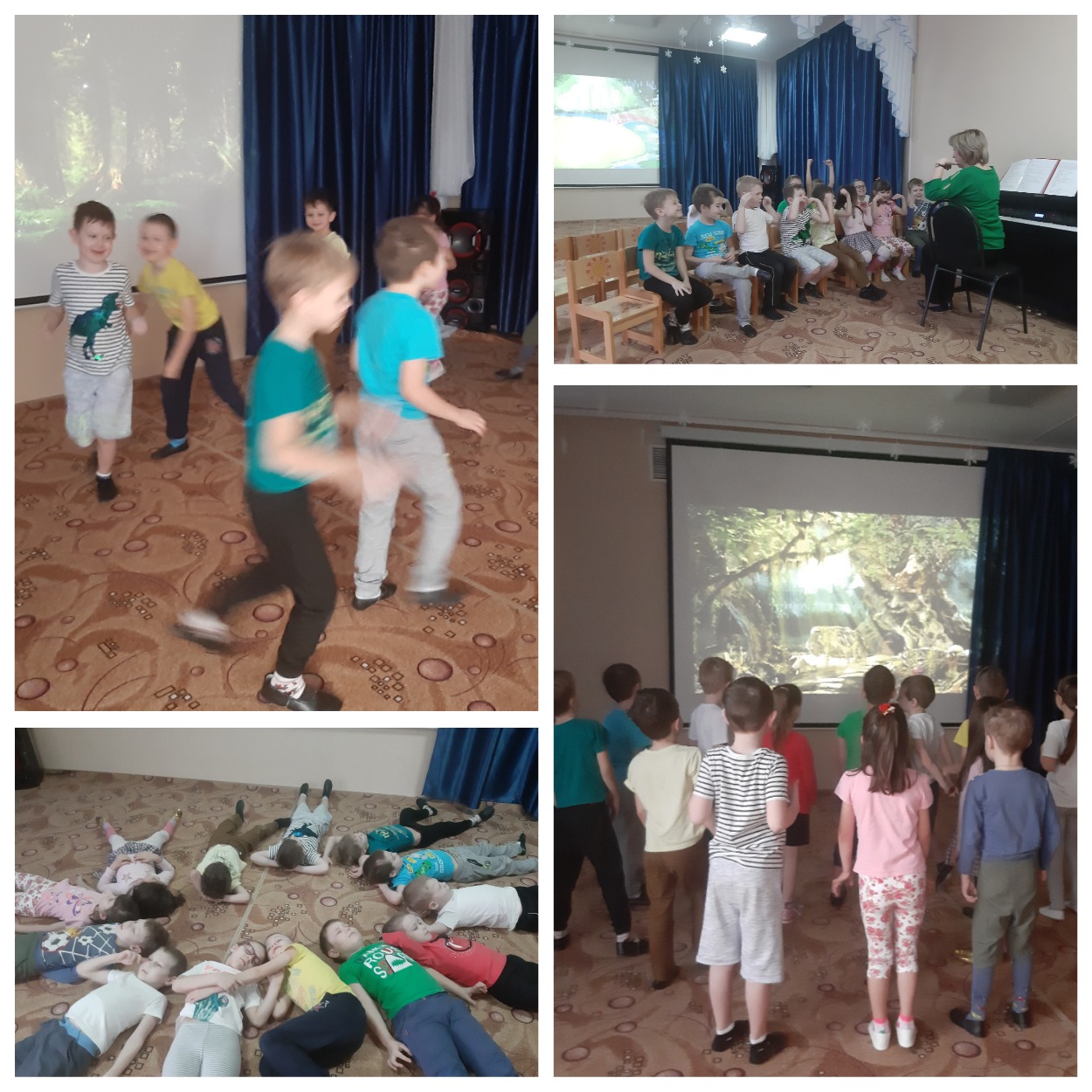 Приложение 2. КАРТОТЕКА ИГР И УПРАЖНЕНИЙС ЭЛЕМЕНТАМИ МУЗЫКОТЕРАПИИДЛЯ ДЕТЕЙ С ОВЗ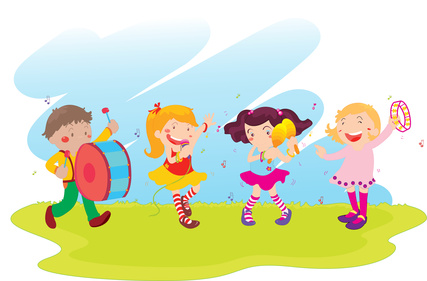 Музыкальное моделирование «Морское путешествие»: 1. Переживание своего эмоционального состояния: «Мы на корабле. Начался шторм: паруса рвет ветер, огромные волны швыряют корабль, как щепку» (Вивальди «Шторм») 2. Формирования состояния покоя, защищенности: «Ветер стих, море гладкое и прозрачное, как стекло. Корабль легко скользит по воде.» (Чайковский «Баркаролла» 3. Становление конечного эмоционального состояния: «Впереди земля! Наконец-то мы дома. Как радостно встречают нас друзья и родные!». (Шостакович «Праздничная увертюра»)«Зимняя сказка» 1. Переживание своего эмоционального состояния: «Наступила зима. На улице колкий трескучий мороз. Злющий при злющий! » (Шуман «Дед Мороз») 2. Формирования состояния покоя, защищенности: «С ночного неба летят легкие снежинки. Они искрятся в свете фонаря. » (Дебюсси «Танец снежинок») 3. Становление конечного эмоционального состояния: «Закружила метель в нежном вальсе». (Свиридов Вальс «Метель»)«Весна пришла» 1. Переживание своего эмоционального состояния: «Наступила долгожданная весна. Пригрело теплое солнышко. На реке начался ледоход. Огромные льдины движутся по воде, с шумом и треском налетают друг на друга, ломаются, кружатся в водовороте». (Шуман «Порыв») 2. Формирование состояния покоя, защищенности: «Солнечный теплый луч заглянул на заснеженную лесную поляну, растопил сугроб и обогрел первый весенний цветок – подснежник». (Чайковский «Подснежник») 3. Становление конечного эмоционального состояния: «Из дальних стран вернулись в родные края перелетные птицы и запели свои самые веселые песни». (Вивальди «Весна»)«В лесу» 1 Переживание своего эмоционального состояния: «Мы в дремучем лесу, темно, воют волки, мы продираемся через колючие кустарники, бежим» (звучит музыка Петра Ильича Чайковского - оркестровая фантазии «Франческа да Римини» на тему «Ада», ребенок двигается в соответствии с сюжетом) . 2 Формирование состояния покоя, защищенности: «Мы выбежали на поляну. Она со всех сторон защищена добрым волшебством. Никто кроме нас не сможет пробраться сюда. Здесь очень красиво: маленький водопад стекает в прозрачное озеро, на земле нежная зеленая трава и удивительные прекрасные цветы (звучит ноктюрн Ф. Шопена, ребенок лежит или сидит на коврике) ». 3 Становление конечного эмоционального состояния: «Водопад так радостно звенит своими капельками! Нам становится так легко, так весело! Мы тоже хотим петь вместе с водопадом! (звучит «Маленькая ночная серенада» В. А. Моцарта, ребенок подыгрывает на металлофоне или танцует).«Дождь» 1. На улице идет серый, грустный дождь. Мы сидим дома и смотрим в окно. Капли, как слезки стекают по мокрому стеклу. (Бетховен «Мелодия слез») . 2. Капли стучат по железной крыше, звенят по луже во дворе. И вдруг все изменилось – мы услышали легкую, звонкую музыку дождя. (Моцарт «Маленькая ночная серенада») 3. Нам стало так весело! Захотелось играть, плясать вместе с дождиком. Мы одели сапожки, взяли зонтики и побежали на улицу – прыгать по лужам. (Штраус «Трик-трак» полька)«Ночные страхи» 1. Переживание своего эмоционального состояния: «Над деревней взошла луна. С гор на дома и огороды полез скользкий липкий туман. И в этом тумане неясными тенями замелькали древние зловещие духи. У них сегодня праздник – вальпургиева ночь. До самого утра ведьмы, привидения, гоблины и тролли будут кружиться в дикой пляске на лысой горе». (Мусоргский «Ночь на лысой горе») 2. Формирование состояния покоя, защищенности: «Неужели никто не может справиться с этой зловещей силой? Никто не спасет напуганных деревенских жителей? Но вот средь далеких звезд зазвучала волшебная песня, наполненная нежностью и добротой. Песня звучит все громче, все сильней. Мягкий свет заструился среди тумана, рассеивая, разгоняя его. Это ангелы спустились на землю и запели хвалебную песнь святой деве Марии, защитнице человечества. И отступили темные силы». (Шуберт «Аве Мария») 3. Становление конечного эмоционального состояния: «Закончилась вальпургиева ночь. Край неба окрасился розовыми, золотыми, багряными красками. Медленно, спокойно взошло доброе солнце». (Шостакович «Праздничная увертюра»)Терапевтические игры«Уходи, злость, уходи» Играющие ложатся на ковер по кругу. Между ними подушки. Закрыв глаза, они начинают со всей силой бить ногами по полу, а руками по подушкам с криком: «Уходи, злость, уходи! » (Чайковский «Баба Яга»). Упражнение продолжается 3 минуты, затем участники по команде взрослого ложатся в позу «звезды», широко раскинув руки и ноги, и спокойно лежат, слушая спокойную музыку 3 минуты. (Шопен «Ноктюрн фа-мажор») .«Добрые – злые кошки» (снятие общей агрессии). Детям предлагается образовать большой круг, в центре которого лежит обруч. Это «волшебный круг», в котором будут совершаться «превращения». Ребенок заходит внутрь обруча и по сигналу ведущего (хлопок в ладоши, звук колокольчика, звук свистка) превращается в злющую-презлющую кошку: шипит и царапается. При этом из «волшебного круга» выходить нельзя. Дети, стоящие вокруг обруча, хором повторяют вслед за ведущим: «Сильнее, сильнее, сильнее… », – и ребенок изображающий кошку, делает все более «злые» движения. (Хачатурян «Токката»). По повторному сигналу ведущего «превращения» заканчиваются, после чего в обруч входит другой ребенок и игра повторяется. Когда все дети побывали в «волшебном круге», обруч убирается, дети разбиваются на пары и опять превращаются в злых кошек по сигналу взрослого. (Если кому-то не хватило пары, то в игре может участвовать сам ведущий.) Категорическое правило: не дотрагиваться друг до друга! Если оно нарушается, игра мгновенно останавливается, ведущий показывает пример возможных действий, после чего продолжает игру. По повторному сигналу «кошки» останавливаются и могут поменяться парами. На заключительном этапе игры ведущий предлагает «злым кошкам» стать добрыми и ласковыми. По сигналу дети превращаются в добрых кошек, которые ласкаются друг к другу (Дебюсси «Лунный свет»). «Упрямая подушка» (снятие общего напряжения, упрямства) Педагог подготавливает «волшебную, упрямую подушку» (в темной наволочке) и вводит ребенка в игру-сказку: «Волшебница-фея подарила нам подушку. Эта подушка не простая, а волшебная. Внутри нее живут детские упрямки. Это они заставляют капризничать и упрямиться. Давайте прогоним упрямок». Ребенок бьет кулаками в подушку изо всех сил, а взрослый приговаривает: «Сильнее, сильнее, сильнее! » (Чайковский Увертюра «Буря») Когда движения ребенка становятся медленнее, игра постепенно останавливается. Педагог предлагает послушать «упрямки в подушке: «Все ли упрямки вылезли и что они делают? » Ребенок прикладывает ухо к подушке и слушает. «Упрямки испугались и молчат в подушке», – отвечает взрослый (этот прием успокаивает ребенка после возбуждения). Подушка стала доброй. Давайте полежим на ней и послушаем прекрасную музыку (Шопен «Ноктюрн №20») .«Пчелка в цветке»(Римский-Корсаков «Полет шмеля» - пчелка летает, Брамс «Колыбельная» - пчелка спит) Педагог произносит текст, а ребёнок выполняет действия: «Пчёлка перелетала с цветка на цветок (в качестве цветов используются стулья и диваны). Когда пчёлка налеталась, наелась нектара, она уснула в красивом цветке (под стулом или столом). Наступила ночь, и лепестки цветка стали закрываться (стул или стол накрывается темной материей). Взошло солнце (материал убирается, и пчёлка вновь стала веселиться, перелетая с цветка на цветок. » Игру можно повторить, усиливая плотность материи, т. е. степень темноты.«Маленькое привидение» Педагог говорит: «Будем играть в маленьких добрых привидений. Нам захотелось немного похулиганить и слегка напугать друг друга. По моему хлопку вы будете делать руками вот такое движение (взрослый приподнимает согнутые в локтях руки, пальцы растопырены) и произносить страшным голосом звук «У», если я буду громко хлопать, вы будете пугать громко. Но помните, что мы добрые привидения и хотим только пошутить.» Педагог хлопает в ладоши. (Римский-Корсаков «Полет шмеля») В конце игры привидения превращаются в детей.«Воробьиные драки» (снятие физической агрессии). Дети выбирают пару и превращаются в драчливых «воробьев» (приседают, обхватив колени руками). «Воробьи» боком подпрыгивают друг к другу, толкаются. Кто из детей упадет или уберет руки со своих колен, тот выбывает из игры (лечат «крылышки» и лапки у доктора Айболита). «Драки» начинаются и заканчиваются по сигналу педагога.Сказкотерапия«Храбрый колобок» (Дети играют роль колобка; звери – куклы би-ба-бо на руке у руководителя). Жил был колобок. Отправился однажды он погулять. (Звучит «Менуэт» Баккерини, дети бегают на носочках) Катится колобок, катится, а навстречу ему заяц. (звучит: Бел Барток «Замок герцога Синяя борода»). «Колобок, колобок, я тебя съем! » Давайте предложим зайчику съесть конфетку и потанцевать с нами (Звучит «Менуэт» Баккерини, дети танцуют с зайцем). Покатился колобок дальше, а навстречу ему волк (звучит музыка Петра Ильича Чайковского - оркестровая фантазии «Франческа да Римини» на тему «Ада») «Колобок, колобок, я тебя съем! » А у колобка черный пояс по карате, и он здорово боксирует. Покажем это волку! (Звучит «Танец с саблями» Хачатуряна, дети «дерутся»). Убежал волк, а колобок покатился дальше. Кто вышел ему на встречу из темной чащи?) Медведь! (Звучит «Гном» Мусоргского) Колобок, я тебя съем! » Давайте напугаем медведя. (Звучит «Шторм» Вивальди, дети пугают медведя, как маленькие привидения. Медведь убегает). А вот и лиса пожаловала. (Звучит «Ноктюрн №20» Шопена) «Какой ты, колобок красивый! Пойдем со мной, я тебя тортиком угощу». Пойдем с лисой?) Конечно нет! Она все врет. Мы, лиса, тебя не боимся, нас не обманешь! Что мы сделаем? (Предложения детей) А давайте позвоним в полицию. Знаете номер телефона? (дети «достают сотовые телефоны» и звонят 020, лиса бегает). Хорошо погулял колобок, никого он не испугался.«Храбрец-удалец»«Жил-был в лесу зайчик-трусишка. Всего вокруг боялся.  Сидит под кустиком и трясется.( Ребенок имитирует поведение зайца.)Подует ветер - зайчик дрожит, захрустит ветка – заяц еще сильнее трясется. (музыка Р.Шумана  «Дед Мороз»)Но вот надоело зайчишке бояться. Забрался он на пенек и кричит: «Я храбрец-удалец, никого я не боюсь!» (музыка Л.В.Бетховена «Ода к радости»)Вдруг на полянку вышел волк. (кукла би-ба-бо)Да так внезапно, что зайчонок всю храбрость растерял. Задрожал, как осиновый лист, спрыгнул с пенька, да так неловко, что угодил прямо волку на спину. И пустился зайчишка наутек. (музыка Ш.К.Сен-Санс «Заяц»)Ребенок показывает, как заяц убегает.А волк и на самом деле испугался зайца, который так неожиданно на него напал, и убежал навсегда из этого леса. (музыка Л.В.Бетховена «Ода к радости») Стали звери зайца расхваливать: «Молодец, Храбрец-удалец, прогнал волка, не испугался!» С тех пор заяц ничего не боится.Психогимнастика:«Снеговик» (направленные на расслабление, снятие напряжения) Педагог и дети превращаются в снеговиков: встают, разводят руки в стороны, надувают щеки и течение 10 секунд удерживают заданную позу. Взрослый говорит: «А теперь выглянуло солнышко, его жаркие лучи коснулись снеговика, и он начал таять». Играющие постепенно расслабляются, опускают руки, приседают на корточки и ложатся на пол. (Шопен Вальс «Зимняя сказка»). «Шарик».Один ребенок имитирует работу насоса со звуковым сопровождением. Остальные дети представляют себя воздушным шариками, которые надуваются воздухом, постепенно поднимая руки вверх, надувая щеки. Напряжение в руках, ногах, мышцах шеи, лица достигает предел;Шарик лопнул. Дети медленно расслабляют мышцы и в расслабленном состоянии потихоньку опускаются на пол.«В гостях у белки» (Дети повторяют движения за руководителем по тексту стихотворения) Чисто в домике у белки. Дети вымыли тарелки, Мусор вымели во двор, Палкой выбили ковер. Постучался почтальон – Благородный старый слон. Вытер ноги о подстилку: «Распишитесь за «Мурзилку. » Это кто стучится в двери? Это мошки, птички, звери. - Вытирайте ножки, дорогие крошки. Мы не станем здесь скучать, Будем с вами танцевать! (Звучит «Камаринская») Вот мы топнем одной ножкой: топ-топ-топ, А теперь другою ножкой. И присядем, и привстанем, Повторим еще разок. Топнем правой пяткой дважды И вперед – на носок. Мы попрыгаем все вместе И покружимся на месте.Игротерапия«Баба Яга»  Дети стоят за кругом. Водящий – баба Яга становится в центр круга с завязанными глазами. Дети идут за кругом и поют: В темном лесе есть избушка Стоит задом-наперед, (поворачиваются в другую сторону) А в избушке той старушка Бабушка Яга живет. У нее глаза большие, Словно огоньки горят. (показывают руками) Ух, сердитая какая! (приседают испуганно) Дыбом волосы стоят! (вскакивают, поднимают руки вверх, пальцы растопырены) Дети запрыгивают на одной ноге в круг и выпрыгивают из него, а баба Яга старается их поймать. (Чайковский «Баба Яга»)«Сугробы и солнышко»Один ребенок — «солнышко», все остальные — «сугробы». Под звуки метели дети «превращаются в сугробы» и замирают в какой-то определенной позе. Педагог спрашивает, во что или в кого они превратились. Затем «солнышко» мягким прикосновением помогает «сугробам» растаять. После того, как все сугробы «растаяли», дети танцуют под любую веселую музыку.Ролевая гимнастика«Лев охотится, лев отдыхает» Звучит фонограмма (К. Сен-Санс, «Карнавал животных» ч. 1 «Королевский марш льва»). Детям предлагается изобразить львов всеми возможными способами: можно передвигаться по полу на четвереньках (львы идут на охоту, лежать на скамеечках или стульях (львы отдыхают в жаркий полдень, громко рычать, когда звучит соответствующая музыка - показываем руками, как лев раскрывает пасть. Когда отзвучит фрагмент, дается следующее задание: «Уставшие сытые львы, их детеныши ложатся отдыхать (на пол, либо «залезают на дерево» - скамеечку, свесив лапы, хвосты) Затем звучит спокойная тихая музыка (Моцарт «Колыбельная»). «Львы засыпают». Цели: Первая часть упражнения дает выход энергии, накопившейся за время занятия, развивает активность, общую моторику. Создавая образ животного, ребенок имеет возможность творчески самовыражаться. Вторая часть: релаксация, переход от активных действий к успокоению. В целом это упражнение повышает интерес детей к занятиям. Его всегда ждут и выполняют с особым энтузиазмом.Ритмопластика«Облака» Отправимся в путешествие! Мы превратимся в облака, ведь они летят по свету, не зная преград. Посмотрите, как они легки и прекрасны (слайд). Вы когда-нибудь наблюдали за облаками? Каждое облако – неповторимо. Это похоже на белоснежного коня, то – на удивительное морское чудовище. Но вот подул ветер, и облака изменили форму – перед нами возник волшебный сверкающий замок (слайд). Слышите, звучит волшебная музыка. (Чайковский «Сентиментальный вальс») Раз, два, три, облако лети! Теперь вы – облака. Летите мягко, плавно, меняйте форму от дуновения ветра. Чье же облако самое красивое?.«Пчелка в цветке»«Пчелка летает по полянке. (Римский-Корсаков «Полет шмеля») Садится то на один цветок, то на другой. Ребенок имитирует полет пчелы, машет крылышками, садится на цветы.Но вот пчелка налеталась, устала и уснула на красивом цветке. Наступила ночь. ( музыка И.Брамс «Колыбельная»)Накидываем на ребенка плотный платок.Наступило утро, взошло солнышко, пчелка проснулась и снова полетела с цветка на цветок. Платок убираем, музыку меняем.«Шалтай-Болтай». Дети стоят в расслабленном состоянии, руки свободно свисают.Под текст дети делают повороты, рук болтаются свободно, как у тряпичной куклы.Шалтай-Болтай сидел на стене,Шалтай-Болтай свалился во сне. Дети в расслабленном состоянии медленно опускаются на пол.«Буратино».  Игра на снятие стрессовых состояний.Педагог говорит ребенку: «Сейчас ты будешь превращаться в Буратино. Встань прямо, тело становится деревянным, как у Буратино. Напряги плечи, руки, пальцы, они становятся деревянными.Напрягаются ноги, пальцы на ногах, становятся деревянными.Напрягается лицо и шея, лоб, сжимаются челюсти.А теперь из Буратино ты снова превращаешься в мальчика (девочку).Расслабляются все мышцы.«Зоопарк»Эта музыкальная гимнастика улучшает координацию движения и крупную моторику.
В качестве музыкального сопровождения используется «Карнавал животных» Ш.К.Сен-Санса.Когда включается музыка, ребёнку нужно движениями, мимикой и звуками изобразить соответствующее животное: бродит медленно и неспешно, как слон, «плывёт» по комнате, словно лебедь, рычит, как лев, прыгает, будто кенгуру.Упражнение «Куклы»(Название: Танцы кукол. Музыка: Д. Шостакович)При изображении деревянных кукол напрягаются мышцы ног, корпуса, опущенных вдоль корпуса рук. Делаются резкие повороты всего тела вправо и влево, сохраняется неподвижность шеи, рук, плеч, ступни крепко и неподвижно стоят на полу.Подражая тряпочным куклам, необходимо снять излишнее напряжение в плечах и корпусе; руки висят пассивно. В этом положении нужно короткими толчками поворачивать тело то вправо, то влево; при этом руки взлетают и обвиваются вокруг корпуса, голова поворачивается, ноги также поворачиваются, хотя ступни остаются на месте. Движения исполняются по несколько раз подряд.Упражнение «Волшебный сад» (Название: «Утро». Музыка: Э. Григ)Дети сидят на корточках по кругу, закрыв голову руками и изображая цветы в закрытых бутонах. С первых звуков музыки ведущий (взрослый или кто-либо из детей по собственному желанию) "оживляет" цветы "волшебной палочкой". Цветы "распускаются", качаются, кружатся на месте, танцуют друг с другом и "волшебником" - ведущим в соответствии со звучащей музыкой. В завершении пьесы "цветы" должны снова закрыться в бутоны.
ТанцетерапияУпражнение «Бабочка»(Название: Бабочки. Музыка: Ф.Куперен)Дети должны представить себя красивой бабочкой, порхающей с цветка на цветок. «Летний день, солнце, а вы — бездумно, легко и свободно перелетаете, помахивая крылышкамиУпражнение «Цирк»(Название: Музыка в цирке. Музыка: В.М. Савина)Передать веселое настроение музыки. Музыка по выбору педагога. Массовая импровизация.Детям предлагается изобразить цирковую лошадку, клоуна, жонглера, дрессированных собачек, канатоходцев.Упражнение «Водоросли»(Название: «Песня из мультфильма «В поисках Немо»)Играющие представляют себя в гостях у Морского царя. Они делают под музыку движения, изображая колышущиеся водоросли. Роль "ведущей водоросли" передается вместе с зеленым газовым шарфиком каждому по очереди - по кругу. Шарфик можно передавать не только по кругу, но и перебрасывать его стоящим в кругу напротив. «Танец пяти движений»1. Симфоническая поэма “Море” М. Чюрлёнис2. Оркестровая фантазия «Франческа да Римини» на тему «Ада». Чайковкский П.3. «Сломанные куклы» Инферно4. «Бабочка» Спилберг Р.5. «Колыбельная» Брамс И.Цель: Снятие мышечных зажимов.Развитие умения выражать свои эмоции с помощью движений.Развитие активного внимания, слухового восприятия, фантазии и творческого воображения.Материал: Диск с записью 5 мелодий: плавная музыка, импульсивная, резкая музыка или бой барабанов, хаотичный набор звуков, лирическая музыка, спокойная музыка или шум воды.Проведение: Прослушать по очереди мелодии и подумать, кто бы мог танцевать под каждую мелодию, какие должны быть движения?1 мелодия: «Течение воды» – плавная. Движения под нее нерезкие, неторопливые, мягкие, переходящие из одного в другое.2 мелодия: «Переход через чащу» – импульсивная музыка, резкие, сильные, рубящие движения.3 мелодия: «Сломанная кукла» – хаотичный набор звуков, обрывистые, незаконченные движения.4 мелодия: «Полет бабочки» – лирическая, плавная мелодия, тонкие, изящные движения.5 мелодия: «Покой» – спокойная, тихая музыка. А теперь все 5 мелодий будут звучать без остановок. Все танцуют «Танец 5 движений». Музыка закончилась, остановились, послушали тишину. «Огонь–лед»(Название: Музыка. Faudel - Mundial Corrida)Упражнение основано на попеременном напряжении и расслаблении всего тела. Педагог попеременно (примерно через минуту) даёт команды «огонь», «лед». По команде «огонь» начните интенсивно двигаться всем телом. Плавность и степень интенсивности движений выберите по вашему желанию. По команде «лед» застыньте в позе, в которой застигла вас команда, напрягите до предела все тело. Команды чередуются через произвольное время.Игра на музыкальных инструментах«Как звучит»Ребенку предлагается показать, как он будет стучать по барабану, металлофону или использовать другой музыкальный инструмент, если ему грустно, весело, страшно.Вокалотерапия«Тонирование»  Упражнение на снятие стресса и на расслабление.Предложите ребенку пропеть звук «м-м-м» по времени столько, сколько сможет протянуть.Протянуть звук «а-а-а» - помогает быстро расслабиться.Протянуть звук «и-и-и» - за несколько минут стимулирует работоспособность мозга, активизирует работу всех систем организма.Эти упражнения также способствуют развитию речевого дыхания и будет полезно для развития речи.«Зёрнышко»На выравнивание эмоционального состоянияПедагог предлагает «посадить» зёрнышко на ладошку. Дети выполняют задание, сопровождая «посадку» словом «Динь!», затем заботятся, чтобы зёрнышко проросло:Поливают дождиком – имитируют голосом звуки капелек;Согревают солнышком – высоко поют звук «а».Зёрнышко начало расти – дети поют «а» на крещендо;Вырос большой, красивый цветок и открыл прекрасные лепестки – дети, представляя цветок на своих ладонях, улыбаются, любуются им;Цветок имеет великолепный аромат – дети медленно, глубоко вдыхаю носом, а выдыхают ртом со звуком «ха».«Лес ночной» Развивающая игра с голосом Лес ночной был полон звуков:Кто- то выл – у-у, а кто мяукал – мяу-мяу.                              Кто-то хрюкал, – хрю-хрю,Кто-то топал, – топ-топ.Кто-то крыльями захлопал, – хлоп-хлоп.Кто-то ухал, – ух-ух, и кричал – ай-ай,И глазищами вращал. Ну, а кто-то тихо-тихоТонким голосом молчал!Логоритмические игры«Дождик: кап!» Ритмическая речевая игра Е. ШаламоноваДети выполняют упражнение с идя на стульях. Они учатся чётко произносить текст с ритмичным движением рук и ног, делают упражнение вместе с педагогом без музыки. Дети озвучивают «звучащими» жестами концы фраз.1.Птица: кар, кар, кар! (открывают и закрывают ладошку, имитируя «клюв»)Ветер: хлоп, хлоп, хлоп! (ритмично хлопают в ладоши)Дождик: кап, кап, кап! (хлопают ладонями по коленям)Ноги: шлёп, шлёп, шлёп! (топают попеременно ногами)2.Дети: ха, ха, ха! (вытягивают руки вперёд ладонями вверх)Мама: ах, ах, ах! (качают головой, держась за неё руками)Дождик: кап, кап, кап! (Хлопают ладонями по коленям)Туча: бах, бах, бах! (топают ногами)«Тучи» Рече-двигательное упражнение .Автор текста В. ОрловТекст. Туча тучу повстречала, - свободные движения рукамиТуча туче проворчала:«Что гуляешь на пути? - погрозитьПрочь с дороги, дай пройти!» -топнуть ногойТуча тучу лбом, лбом, - соединить ладошки в пареА по небу гром, гром. - хлопкиОтвечала туча туче:-Ты меня не трогай лучше! - погрозитьЯ гуляю где хочу, - свободные движения рукамиЕсли тронешь -проучу!Гром над городом грохочет, - хлопки над головойУступить никто не хочет. – руки вперед, запрещающий знакМуз. рук. Рассердились тучки друг на друга и закапал мелкий дождик.Капля каплю догоняет, все в лесу уже промокло.«Зайка серенький»  Рече-двигательное упражнение.Зайка серенький сидит (сидим на корточках, ручки у груди как у зайки)
И ушами шевелит. (нужно поднять ладошки над головой и помахать, изображая ушки)
Вот так, вот так, он ушами шевелит!
Зайке холодно сидеть, надо лапочки погреть. (хлопаем в ладошки)
Вот так, вот так, надо лапочки погреть!
Зайке холодно стоять, надо зайке поскакать.(попрыгать как зайка)
скок-скок, скок-скок, надо зайке поскакать. «Кошкины повадки»Вам покажем мы немножко (Идут бесшумно на цыпочках).Как ступает мягко кошка.Еле слышно: топ-топ-топ.Хвостик книзу: оп-оп-оп.Но, подняв свой хвост пушистый,Кошка может быть и быстрой. (Прыгают легко на месте).Ввысь бросается отважно.Вот прыжок, еще подскок,А потом мяукнет: «Мяу!Я в свой домик убегаю». (Бегут на свои места).«Мышки».Вышли мыши как-то раз (идут на цыпочках, руки согнуты в кистях у груди)Поглядеть который час. (прикладывают руку ко лбу, как-будто вглядываются вдаль)Раз-два-три-четыре,
Мышки дёрнули за гири.      («дёргают» за гири)Вдруг раздался страшный гром, (хлопок в ладоши)Разбежались мыши вон! (разбегаются в стороны)